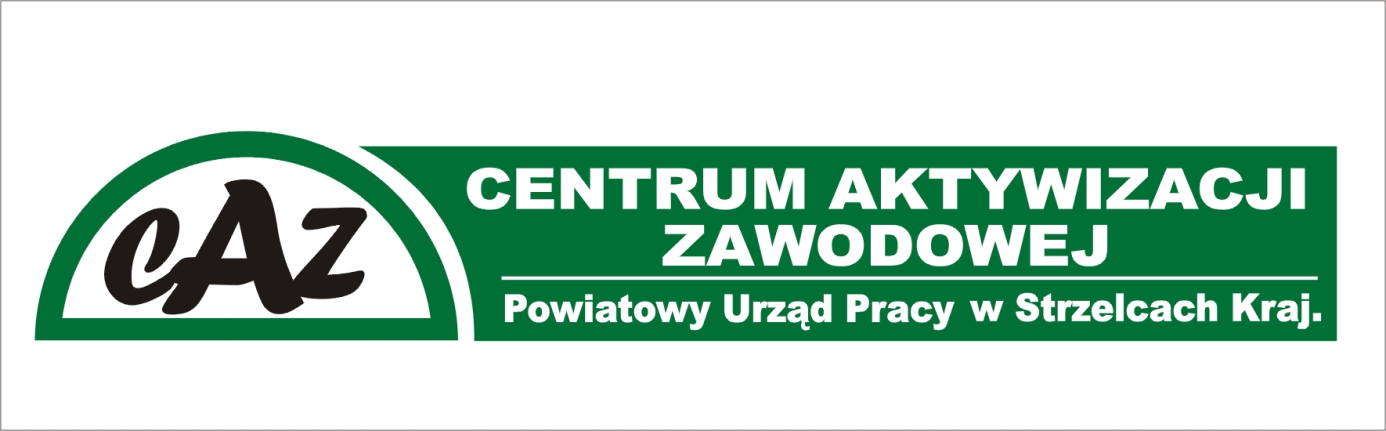 INFORMACJE ZAWODOWE                                                 O STOWARZYSZENIACH ZAWODOWYCH                   I FORMACH ICH DZIAŁANIAPORADNICTWO ZAWODOWEStowarzyszenia zawodowe i formy ich działaniaStowarzyszenie – organizacja społeczna (zrzeszenie) powoływana przez grupę osób mających wspólne cele lub zainteresowania.Najwyższym aktem prawnym regulującym istnienie stowarzyszeń w Polsce jest Konstytucja Rzeczypospolitej Polskiej z 2 kwietnia 1997r., która w artykule  dwunastym stanowi, iż „Rzeczpospolita Polska zapewnia wolność tworzenia i działania związków zawodowych, organizacji społeczno-zawodowych rolników, stowarzyszeń, ruchów obywatelskich, innych dobrowolnych zrzeszeń oraz fundacji”.Podstawowym aktem prawnym regulującym problematykę stowarzyszeń, ich zakładania 
i funkcjonowania jest ustawa z dnia 7 kwietnia 1989r. –  Prawo o stowarzyszeniach.Ustawa ta określa również definicję legalną stowarzyszenia:Art. 2. Stowarzyszenie jest dobrowolnym, samorządnym, trwałym zrzeszeniem o celach niezarobkowych.Stowarzyszenie samodzielnie określa swoje cele, programy działania i struktury organizacyjne oraz uchwala akty wewnętrzne dotyczące jego działalności.Stowarzyszenie opiera swoją działalność na pracy społecznej członków,                         do prowadzenia swych spraw może zatrudniać pracowników.Celem stowarzyszenia może być działalność:naukowa, naukowo-technicznaoświatowa, w tym również polegająca na kształceniu studentówkulturalnaa także działalność w zakresiekultury fizycznej i sportuochrony środowiskawspierania inicjatyw społecznychdobroczynnościochrony zdrowia i pomocy społecznejrehabilitacji zawodowej i społecznejkultu religijnego.Stowarzyszenia zawodowe zajmują się najczęściej:propagowaniem, upowszechnianiem wiedzy z danej dziedzinyinicjowaniem i popieraniem twórczości naukowej i technicznejprowadzeniem działalności badawczejinicjowaniem, prowadzeniem i wspieraniem działań na rzecz danej branżydbaniem o wzajemną jedność interesów danego zawodu, branży (ochrona branży, zawodu, konsumenta, odbiorcy)rozwijanie kontaktów i współpracy pomiędzy społeczeństwamireintegracją społeczną i zawodowąwspieraniem doskonalenia zawodowego poprzez organizowanie kursów, szkoleń               i seminariów tematycznychorganizowaniem i popieraniem współpracy pomiędzy członkami stowarzyszenia,wydawaniem różnego rodzaju opinii i ekspertyzwspółpracą z innymi krajowymi i zagranicznymi organizacjami i stowarzyszeniami, instytucjami państwowymi oraz osobami fizycznymi i prawnymiprowadzenie działalności informacyjnej i wydawniczejwspieranie inicjatyw społecznych i kulturalnych włączając się w ich realizację. Strony  internetowa organizacji pozarządowych:www.ngo.pl